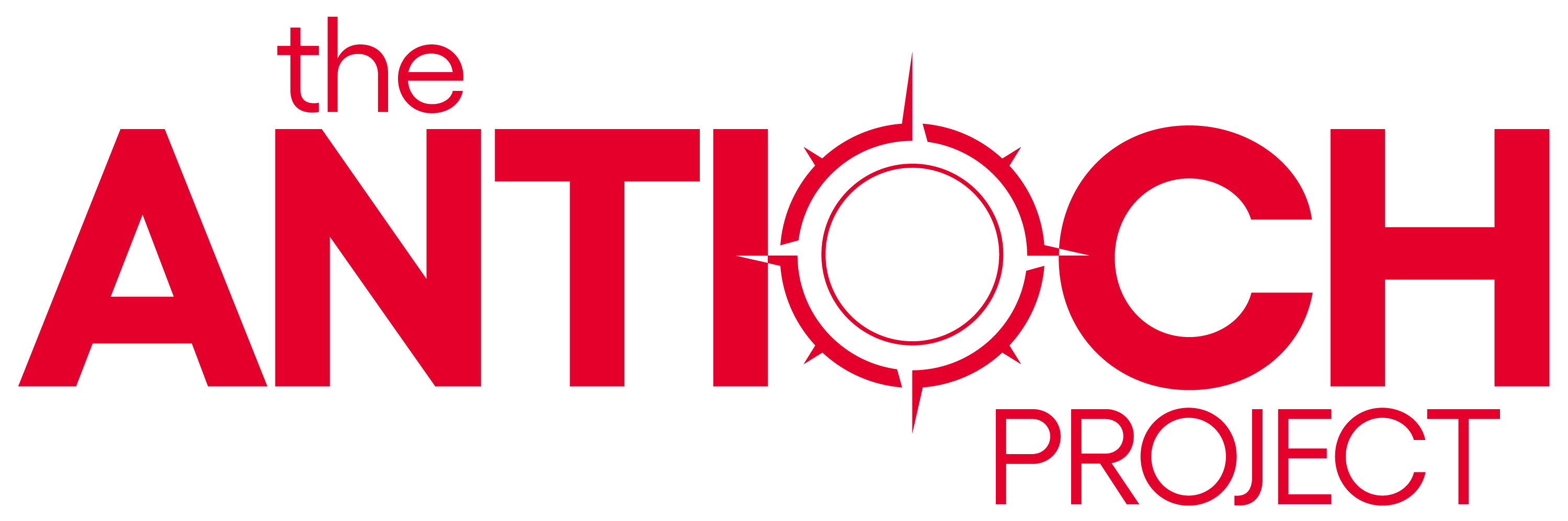 APPLICATIONI have read the Antioch Project Informational Packet before completing my application.I have read and agree with the Antioch Project Lifestyle Paper.Personal InformationFull Name _______________________________________________________________________     (First)	               (Middle, if applicable) 	               	 (Last)Email ________________________________________________Phone ________________________________________________Current Residence  __________________________________________________________________________________________________________________Street__________________________________________________________________________________________________________________City								State			ZipBirthday (mm/dd/yyyy) _______/________/________	   Gender:    Male    FemaleCurrent Marital Status:  Single     Engaged    Married    Divorced    Remarried    WidowedIf currently married, how long have you been married?   __________________________Spouse’s name ______________________________________________________________Your Spouse Please check the box below that applies to you and your spouse:My spouse is already a member of the Antioch Project.My spouse and I are both applying for the Antioch Project. I am applying for the Antioch Project and my spouse is not.If your spouse is not applying for the Antioch Project, please have your spouse complete the section below.I have read the informational packet. I am fully supportive and understand my role in my spouse’s participation in the Antioch Project.______________________________________  Spouse’s SignatureChildren:   Yes, I have children.   Please list their ages: _________________________________________________We are currently expecting our first child.No, I do not have children at this time.In applying to the Antioch Project, are you interested in pursuing the Master of Divinity offered through Antioch Project Immerse (API)? Yes.  I understand there is additional work and fees associated with this. If I check this box and begin Antioch Project this year, I will gain access to additional assignments required to complete by Spring 2023 in order to qualify for API.No.  I already have a graduate or seminary degree.No.  I am not interested in a seminary degree at this time.Antioch Project Campuses:Please check the box beside the church campus for which you are most interested in applying. Hope Church, Fort Worth, TX (Fort Worth, Texas Campus)Church in the Valley, Ontario Ranch, CA Campus (Southern California Campus)Orangecrest Community Church, Riverside, CA (Southern California Campus)Seabreeze Church, Huntington Beach, CA (Southern California Campus)Ridgeview Church, Fontana, CA (Southern California Campus)I am only interested in Antioch Project, if accepted at the campus marked above.If you are open to additional campuses, please rank your order of preference below (1-5).___ Hope Church (Fort Worth, Texas Campus)___ Church in the Valley, Ontario Ranch, CA (Southern California Campus)___ Orangecrest Community Church (Southern California Campus)___ Seabreeze Church (Southern California Campus)___ Ridgeview Church (Southern California Campus)If accepted, will you be looking for housing and a job in the area?  Yes. I will be new to the area.    No. I am already established or have made arrangements.About YouAt what age did you become a follower of Christ? ________________________Myers Briggs Type: ______________________________(you can complete this profile free of charge at http://www.humanmetrics.com)  Record the percentage for each letter below:(ex. I – 25%, S – 80%, F – 45%, J – 89%)________________________________________________________________________DiSC Pattern ______________________________If you have not previously taken this assessment you can purchase the online DiSC Classic 2.0 Assessment at this website: https://www.discprofile.com Strengths Finder 2.0 Top Five Strengths.  Please list your Top 5 Strengths in order.
(Please use Top 5 scores taken after 18 yrs of age and within the past 5 years.  If you have not previously completed the assessment or need to re-take it, you must first purchase the book,“Strengths Finder 2.0” by Tom Rath, in order to gain your unique online assessment code.)1. _________________________		2. _________________________3. _________________________4. _________________________ 5. _________________________
What seem to be your spiritual gifts? Please take the free test through this link and save your results by emailing them to yourself: http://www.spiritualgiftstest.comList your top three gifts:1. _____________________________		2. _____________________________3. _____________________________Education and CareerEducation:Beginning with the most recent, list undergrad and graduate schools you have attended/are attending.Career/Business:Beginning with the most recent, list positions you have held in your career/business.Previous Ministry ExperienceCollege Ministry: During your college years, did you participate in a college student ministry?     Yes    NoIf NO, please explain. _________________________________________________________ If YES, which organization? ____________________________________________________What role(s) did you play in the college ministry? Reference If you participated in a college ministry, please provide a reference (a ministry leader you served under or college ministry mentor) we may contact.Church Ministry:Please give the name of the church you are currently attending: __________________________		How long have you attended this church? __________________What leadership roles/positions have you held in your church?  (beginning with the most recent)Reference If you have held leadership positions in your church, please provide a reference (a ministry leader you served under, group leader, pastor, etc) we may contact.17:6 Network Church Experience  I am currently attending or a member of a 17:6 Network Church.  I am not currently attending or a member of a 17:6 Network Church.If you are currently attending or a member of a 17:6 Network church, please complete the rest of this section.17:6 Network church currently attending  ___________________________	Years at present 17:6 Network church_________________              Of the classes offered at your church which ones have you completed?	 101    201    301    401Adult Group Life  Have you participated in the Adult Group Life system in a 17:6 Network church this past year?	  Yes    NoIf yes, at what level? (check all that apply) Group Member    Core Team    Leader In Training    Group Leader    Group CoachAt what level do you plan to participate this next year? (check all that apply) Group Member    Core Team    Leader In Training    Group Leader    Group CoachServing TeamsWhat team(s) did you serve on at a 17:6 Network church this past year? ____________________________________________________________________________________________________________________________________________________________________________________________________________What team(s) do you plan to serve on at a 17:6 Network church next year? ____________________________________________________________________________________________________________________________________________________________________________________________________________Have you completed Family Life Development Center (FLDC) Training Program?     Yes    No  	     Graduation Year:___________MissionsPlease complete the chart below with your missions experience from age 14 to present.Please list any other countries you have lived in or visited for significant amounts of time 
(non-missions related).As a result of travel, study or upbringing, if you speak any languages other than English, please list the language and place an “x” in the column that best describes your fluency level.Short AnswerSpiritual Journey:  Briefly summarize how you came to know Christ and your spiritual journey since then.Personal Walk With God:  Briefly share something God has taught you recently in a Quiet Time.  
What is an area of your character in which God has being showing you a need for growth?Social Base: Describe your support system from others (family, friends and mentors).  Who encourages you the most?  Who challenges you the most?  Who is your best friend?Who have been the two most influential people in your life and why? Who are the top three people you go to for counsel/advice and why?What types of things are you hoping to gain from training in Antioch Project?Why would you like to be considered for The Antioch Project?  What is your anticipated area of ministry (long-term)? Church PlanterChurch StaffWorship LeaderChildren’s MinistryHigh School MinistryCampus MinistryMissionary OverseasAdditionally, what is your anticipated timeline for involvement in your Antioch Project 17:6 Network church?(Examples include: I plan to be at Hope Church for 2 years before heading overseas long term; I plan on spending five years at Church in the Valley, during my training in the Antioch Project and then planting a church after the completion of the program, etc.)Self TestLEADERSHIP SELF TEST:  TAKING STOCK OF OURSELVESBy Gene WarrBeing as honest and as objective as you possibly can, grade yourself on the following questions in accordance with this code:     5 - Always:  90-100% of the time     4 - Most of the time:  60-89% of the time     3 - About half of the time:  41-59% of the time     2 - Sometimes:  11-40% of the time     1 - Seldom:  1-10% of the time     0 - Never or practically never	Never	Always	1	2	3	4	5I make a conscious effort to get people to really want to do anything that I ask them to do.		______
2.  	I ascertain whether there is actual agreement before using the plural, “we,” in stating my ideas 	or opinions. 											______3.	In attempting to motivate another person, I make a sincere effort to see things his way.  		______4.  	In my relations with others, I am ready, willing and able to be influenced (changed) by them.	 	______I am sensitive to the personal factors which affect people’s attitudes toward things. 			______I am able to imaginatively project myself into other people—to really imagine myself in their shoes. 											______7.  	I am successful in getting other people to revise their goals and objectives. 				______I assist others in determining what they are really “after”--what they really want out of life. 		______I find it easy to adapt myself to different individuals and circumstances. 				______I am conscious of the fact that the “problem” of motivating can really never be “solved.” 		______I think of motivation as something which must be continually improved. 				______   Never	Always	1	2	3	4	5When I attempt to get someone to do something, I convince him that it is to his personal advantage to do. 										______When people disagree with me, I try to discover the real reason for their disagreement. 		______I attempt to explore other people’s personal, perhaps even subconscious, reasons for thinking as they do. 											______I influence other people without event letting them know that I am influencing them.   		______             I honestly feel that I can learn something from everyone and everything I come in contact with. 										______I am aware of the fact that motivation is a continually changing thing and what worked yesterday may not work today.    									______      I exert a deliberate, conscious effort to avoid assuming that others think as I do. 			______I am fully aware of the fact that people often don’t know, themselves, what they really want—and do not act accordingly. 									______I have an established policy of considering long-range objectives in my dealing with people.		______When I am confronted with a difficulty, I take time out to be sure that I have really defined the problem before taking action. 							______I exert a sincere effort to avoid always taking the same approach to the same problem. 		______I take account of the fact that people quite often say things which differ appreciably from what they think.										______I make a deliberate effort to avoid judging people by outward appearances or actions. 			______When I discover that people are not being quite honest with themselves, I attempt to bring this to their  attention. 									______I make a sincere effort to avoid discussions about what I have said when it has apparently been misunderstood. 										______I make it a practice to explain team long-term and short-term plans and objectives to everyone concerned. 											______I accept the fact that optimum performance simply cannot be achieved by mean of fear, force, or coercion. 											______I have confidence in the ability of other people to perform satisfactorily. 				______Having gotten someone started on some project; I check periodically to determine whetherhe is proceeding properly and according to schedule. 						______I avoid cut-and dried methods of motivation and make a real effort to help people to motivate themselves. 											______	Never	Always	1	2	3	4	5I go out of my way to assure people that they are really important. 					______I avoid “throwing my weight around”, “pulling rank”, or otherwise reminding people that they are dependent on me. 									______I recognize that those I attempt to motivate, very probably, think differently than I do. 		______I go out of my way to assure people that they are an important part of the “team”. 			______I take account of the fact that most people have a tendency to “kid themselves”. 			______I make a point of commending people on outstanding performance at least as frequently as I call their attention to deficiencies in their performance. 						______I go out of my way to take a positive approach to things – and to let people know that I do. 		______I concentrate on fundamentals rather than on details.  						______I go out of my way to encourage people. 								______I am willing to let other people take the credit for what I have accomplished. 				______I recognize the fact that my team members as well as the other team leaders and superiors have to perform all the so-called “Management” functions I perform.				______I provide those I deal with, with clear-cut indications of just what I expect from them and how much individual latitude they may exercise. 							______I make people convince me that my ideas are correct and I assure myself that they have really convinced themselves. 									______I deliberately restrain myself from interfering when I see that someone else is about to make a mistake. 										______I avoid hiding behind the “excuse” that I have the responsibility but not the authority I need. 											______I ascertain that those I am trying to motivate know exactly what is expected of them.		 	______I make it a point to let those I motivate know whether they are progressing properly and on schedule— both when they are and when they are not. 						______When I attempt to motivate people, I make sure that they possess whatever it might take to accomplish what they are expected to accomplish.						______I make it perfectly clear to those I am trying to motivate, why they must do what I am requesting that they do. 									______I try to make sure that competition is restricted to a friendly, cooperative effort to reach a common objective. 										______	Never	Always	1	2	3	4	5I am open to suggestions and constructive criticism from those I attempt to motivate. 		______I give my immediate leader the advantage of my best thoughts and ideas without reservation. 		______I make a conscious effort to treat myself exactly the same way I treat everyone else. 			______When I make suggestions, I make absolutely sure that they have been heard (or read) properly.											______When I make suggestions, I make absolutely sure that, not only the suggestion itself, but also the reasons for it, are thoroughly understood. 						______When I make suggestions, I make sure that the person receiving the suggestion realizes that it is to his personal benefit to comply. 							______I reprove, rebuke or correct only as a last resort – and in private. 					______I avoid demonstrating my personal knowledge or ability to my co-laborers. 				______I demonstrate a real, personal interest in the suggestions of others. 					______I make it a policy to evaluate any situation as best I can and then take a definite stand on it. 		______I do everything in my power to keep my team members well-informed on policy, procedure, and plans for the future. 									______I make a real effort to avoid becoming involved in unimportant details. 				______I try to detect and eliminate friction between my team members. 					______I go out of my way to let my team members know that I have confidence in their ability. 		______I try to make my team members believe that they are just as important to the group effort as I, myself, am. 										______I try to be courteous and considerate in my dealings with others. 					______I am alert to hidden meanings. 									______I have established a list of fundamentals which will assist me in motivating others and I review it periodically to update it. 								______I honestly and sincerely trust the capacity of my team members for self-direction. 			______I recognize the function of motivating people as one of my most important functions. 			______I am aware of which of my personal characteristics have the most important effect on my motivating ability. 									______I make a deliberate, sincere effort to analyze my own motives when I encounter disagreement or resistance. 									______	Never	Always	1	2	3	4	5I am aware of the fact that people’s needs change from day to day, and I am on the alert to detect such changes. 										______I assure a free and uninhibited communications atmosphere before attempting to motivate. 		______I approach the matter of motivating with full knowledge that it is a mutual understanding requiring mutual understanding. 								______I am sensitive to other people’s moods. 								______I am personally embarrassed when someone else makes a mistake. 					______I fully recognize the fact that anyone can do anything better if he really wants to. 			______I (at least mentally) categorize people according to how much motivating they require to perform satisfactorily. 									______I am willing to accept things that I do not fully understand. 					______I continually strive to improve my motivating ability. 						______I fully accept the fact that I cannot obtain real cooperation by force. 				______I make use of the fact that I can actually persuade people by listening to them. 			______I fully understand the psychological aspects of motivating people. 					______I avoid seeking recognition for my accomplishments. 						______I recognize the fact that I am undoubtedly learning more from my team members than they are  learning from me. 									______I make a real effort to remove (or relieve) motivating “pressures” when I feel that they are no longer needed. 										______I consciously avoid enforcing my standards on others.						______I am pretty good at getting down to the real cause of the problem. 					______I really grasp all pertinent factors and place each in its proper perspective in relation to the whole. 											______I refuse to allow myself to be annoyed by minor complaints. 					______I make a deliberate attempt to find new approaches to problems. 					______I make a sincere attempt to analyze my own motives—and to assist others to analyze theirs. 		______I make a deliberate effort to avoid arguing with people who seem to be unusually argumentative.										______	Never	Always	1	2	3	4	5I try to lead others to their own conclusions rather than impress mine on them. 			______I really try to explain to others “how” and “why” I arrived at my own conclusions. 			______I go out of my way to make others understand what basic team objectives (rather than individual goals) really are.  							______I have exerted a real effort to master the management professional as a discipline in its own right.	______           100. My motivating ability (and methods) have advanced in parallel with the growth of my position. 	______101. I deliberately try to inspire people to work toward certain goals.					______102. I recognize the fact that people in general really want to do the best possible job. 			______103. I go out of my way to help others build an acceptable self-image. 					______104. I really want to treat everyone else as an “equal”. 						______105. I try, insofar as possible, to make others feel that they are the “masters” of their own destinies. 	______106. I recognize the fact that today’s goals will not suffice for tomorrow. 				______107. I make use of some systematic method for determining which of several factors is most important. 										______108. I accept my position as a “supporting” one. 							______109. I discipline my team members in private and reward them in public. 				______110. I honestly believe that I am capable of motivating people effectively. 				______111. I avoid telling other people about their limitations.  						______Please add up all your answers and write your “Total Score” in the blank below.TOTAL SCORE College NameStateDatesDegreeGPA (Approx)DateBusinessPositionMinistry NameRoleResponsibilitiesDatesNameMinistry PositionPhoneEmailChurchLeadership PositionResponsibilitiesDatesNameMinistry PositionPhoneEmailLocation and Type of TripDate/Year
Length of TripOrganization (Church/Missions Org.)EX: Remote Outback  Australia—Construction & EvangelismSummer 1994
3 MonthsTeen Missions InternationalEX: Bangkok, Thailand – Outreach to Univ. StudentsSpring 2010
10 DaysHope ChurchCountryYearLength of StayLanguageI know someCompetent, not fluentFluent